ҠаРАР                                                                                             РЕШЕНИЕОб утверждении Положения о представлении депутатами Совета сельского поселения Языковский сельсовет муниципального района Благоварский район Республики Башкортостан сведений о доходах, расходах, об имуществе и обязательствах имущественного характера.Руководствуясь  Федеральными  законами от 6 октября 2003 года N 131-ФЗ «Об общих принципах организации местного самоуправления в Российской Федерации»,  от 25 декабря . N 273-ФЗ "О противодействии коррупции",  от 3 декабря . N 230-ФЗ "О контроле за соответствием расходов лиц, замещающих государственные должности, и иных лиц их доходам",   от 03 ноября . № 303-ФЗ «О внесении  изменений в отдельные законодательные акты Российской Федерации» и Уставом сельского поселения Языковский сельсовет муниципального района Благоварский  район Республики Башкортостан,          Совет сельского поселения Языковский сельсовет муниципального района Благоварский район Республики Башкортостан  решил:  1.Утвердить Положение о представлении  депутатами Совета сельского поселения Языковский сельсовет муниципального района Благоварский район Республики Башкортостан сведений о доходах, расходах, об имуществе и обязательствах имущественного характера.  2. Разместить данное решение на официальном сайте  сельского поселения Языковский сельсовет муниципального района Благоварский район Республики Башкортостан.      3. Контроль за ходом выполнения настоящего решения возложить  на управляющего делами сельского поселения Языковский сельсовет.                                                         Глава сельского поселенияЯзыковский сельсовет  				Р.Р. Еникеевс. Языково 19  декабря .№ 15- 146                                                                          Приложение       к решению Совета сельского поселения        Языковский сельсовет  муниципального района      Благоварский район Республики Башкортостан                                               от 19 декабря . № 15-146Положениео представлении депутатами Совета сельского поселения Языковский сельсовет муниципального района Благоварский район Республики Башкортостан сведений о доходах, расходах, об имуществе и обязательствах имущественного характера. 1. Общие положения1.1. Настоящим Положением определяется порядок представления депутатами Совета сельского поселения Языковский сельсовет муниципального района Благоварский район Республики Башкортостан сведений о доходах, расходах, об имуществе и обязательствах имущественного характера, а так же сведений о доходах, расходах, об имуществе и обязательствах имущественного характера супруги (супруга) и несовершеннолетних детей.1.2.Обязанность представлять сведения о доходах, расходах,                           об имуществе и обязательствах имущественного характера возлагается на депутатов Совета сельского поселения Языковский сельсовет муниципального района Благоварский район Республики Башкортостан (далее - Депутат) в соответствии с частью 4 статьи 12.1 Федерального закона от 25 декабря 2008 года № 273-ФЗ «О противодействии коррупции»,  Федеральными законами от 3 декабря . N 230-ФЗ "О контроле за соответствием расходов лиц, замещающих государственные должности, и иных лиц их доходам" и  от 03 ноября . № 303-ФЗ  « О внесении  изменений в отдельные законодательные акты Российской Федерации».1.3. Сведения о доходах, расходах, об имуществе и обязательствах имущественного характера, представляемые в соответствии с настоящим Положением Депутатом, являются сведениями конфиденциального характера, если федеральным законом они не отнесены к сведениям, составляющим государственную тайну.1.4. Сведения о доходах, расходах, об имуществе и обязательствах имущественного характера, представленные в соответствии с настоящим Положением, формируется в отдельное дело.1.5. Лица, в должностные обязанности которых входит работа со сведениями о доходах, расходах, об имуществе и обязательствах имущественного характера, виновные в их разглашении или использовании в целях, не предусмотренных законодательством Российской Федерации, несут ответственность в соответствии с законодательством Российской Федерации.2. Порядок представления сведений о доходах, расходах, об        имуществе  и обязательствах имущественного характера.2.1.Сведения о доходах, расходах, об имуществе и обязательствах имущественного характера представляются Депутатом ежегодно не позднее 30 апреля года, следующего за отчетным годом, по форме справки, утвержденной Указом Президента Российской Федерации от 23.06.2014 г. № 460.2.2. Депутат представляет в срок, установленный частью 2.1 настоящего Положения:а) сведения о своих доходах,  полученных за отчетный период (с 1 января по 31 декабря) от всех источников (включая денежное вознаграждение, пенсии, пособия, иные выплаты), а также сведения об имуществе, принадлежащем ему на праве собственности, и о своих обязательствах имущественного характера по состоянию на конец отчетного периода;б) сведения о доходах супруги (супруга) и несовершеннолетних детей, полученных за отчетный период (с 1 января по 31 декабря) от всех источников (включая заработную плату, пенсии, пособия, иные выплаты), а также сведения об имуществе, принадлежащем им на праве собственности, и об их обязательствах имущественного характера по состоянию на конец отчетного периода;в) сведения о своих доходах, расходах супруги (супруга) и несовершеннолетних детей за отчетный период (с 1 января по 31 декабря) по каждой сделке по приобретению земельного участка, другого объекта недвижимости, транспортного средства, ценных бумаг (долей участия, паев в уставных (складочных) капиталах организаций), совершенной им, его супругой (супругом) и (или) несовершеннолетними детьми в течение календарного года, предшествующего году представления сведений (далее – отчетный период), если общая сумма таких сделок превышает общий доход данного лица и его супруги (супруга) за три последних года, предшествующих отчетному периоду, и об источниках получения средств, за счет которых совершены эти сделки;2.3.Сведения о доходах, расходах, об имуществе и обязательствах имущественного характера представляются Депутатом в Комиссию Совета сельского поселения Языковский сельсовет муниципального района Благоварский район Республики Башкортостан по контролю за достоверностью сведений о доходах, об имуществе и обязательствах имущественного характера, представляемых Совету сельского поселения Языковский сельсовет муниципального района Благоварский  район Республики Башкортостан (далее – Комиссия), Комиссия создается и осуществляет свою деятельность в порядке, определенном решением Совета сельского поселения Языковский сельсовет муниципального района Благоварский район Республики Башкортостан.2.4.В случае если Депутат обнаружил, что в представленных им сведениях о доходах, расходах, об имуществе и обязательствах имущественного характера не отражены или не полностью отражены какие-либо сведения, либо имеются ошибки, он вправе представить уточненные сведения в течение одного месяца после окончания срока, указанного в пункте 2.1 настоящего Положения.По истечении срока представления уточненных сведений все изменения в представленную информацию Депутат вправе вносить в Комиссию с обоснованием причин невозможности их представления в сроки, установленные настоящим пунктом. Указанные сведения могут быть представлены до дня начала проведения комиссией проверки достоверности представленных сведений.2.5.В случае непредставления по объективным причинам депутатом  сведений о доходах, расходах, об имуществе и обязательствах имущественного характера супруги (супруга) и несовершеннолетних детей данный факт подлежит рассмотрению соответствующей Комиссией.3. Порядок проверки сведений о доходах, об имуществе и обязательствах имущественного характера3.1.Проверка достоверности и полноты сведений о доходах, об имуществе и обязательствах имущественного характера, представленных в соответствии с настоящим Положением Депутатом, осуществляется Комиссией в порядке, определенном решением Совета сельского поселения Языковский сельсовет.БАШҠОРТОСТАН РЕСПУБЛИКАhЫ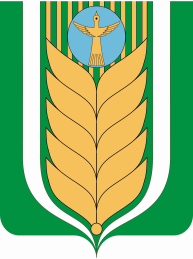 РЕСПУБЛИКА БАШКОРТОСТАНБЛАГОВАР  РАЙОНЫ СОВЕТ  СЕЛЬСКОГОМУНИЦИПАЛЬ РАЙОНЫНЫҢ ЯЗЫКОВПОСЕЛЕНИЯ ЯЗЫКОВСКИЙ СЕЛЬСОВЕТАУЫЛ СОВЕТЫ АУЫЛ БИЛӘМӘhЕМУНИЦИПАЛЬНОГО РАЙОНАСОВЕТЫдүртенсе  сакырылышБЛАГОВАРСКИЙ РАЙОНчетвертый  созыв452740,  Языков ауылы, Социалистик урамы, 1Тел. (34747) 2-29-72, Факс 2-22-61452740, с. Языково, ул. Социалистическая, 1Тел. (34747) 2-29-72, Факс 2-22-61